10.04.2019г.  №37                    РОССИЙСКАЯ ФЕДЕРАЦИЯ    ИРКУТСКАЯ ОБЛАСТЬ           БОХАНСКИЙ МУНИЦИПАЛЬНЫЙ РАЙОН   СЕЛЬСКОЕ ПОСЕЛЕНИЕ КАЗАЧЬЕ     ПОСТАНОВЛЕНИЕОБ УСТАНОВЛЕНИИ НА ТЕРРИТОРИИ МУНИЦИПАЛЬНОГО ОБРАЗОВАНИЯ «КАЗАЧЬЕ» ОСОБОГО ПРОТИВОПОЖАРНОГО РЕЖИМАВ связи с прогнозом неблагоприятных метеорологических явлений и возникающей угрозой населенным пунктам и объектам экономики, в целях обеспечения безопасности жизнедеятельности населения муниципального образования «Казачье», в соответствии со статьей 30 Федерального закона от 21.12.1994 года №69-ФЗ «О пожарной безопасности», статьей 20 Закона Иркутской области от 07.10.2008 года № 78-оз «О пожарной безопасности в Иркутской области», Постановлением Правительства Иркутской области от 02.04.2019 года № 277-пп «Об установлении на территории Иркутской области особого противопожарного режима», руководствуясь ст. 6 Устава муниципального образования «Казачье»:ПОСТАНОВЛЯЮ:1.Установить на территории муниципального образования «Казачье» с 08.00 часов 10 апреля 2019 года до 08.00 часов 10 июня 2019 года особый противопожарный режим.2.Создать на территории муниципального образования «Казачье» постоянно действующий оперативный штаб по координации действий сил и средств муниципального звена территориальной подсистемы Иркутской области единой государственной системы предупреждения и ликвидации чрезвычайных ситуаций, вызванных техногенными и природными пожарами, защите населения и территорий от них на период установления особого противопожарного режима в следующем составе:Пушкарева Т.С. – глава администрацииГерасимова Т.Г. – зам. главы администрацииМихеев А.А. – старший пож. постаВерхозин А.С. – водитель администрацииРофф Г.В. – специалист по имуществу и земле3.На период действия особого противопожарного режима на территории МО «Казачье» устанавливаются дополнительные требования пожарной безопасности, включающие в себя:3.1.проведение мероприятий по защите населения и территорий населенных пунктов от чрезвычайных ситуаций;3.2.усиление охраны объектов, непосредственно обеспечивающих жизнедеятельность населения;3.3.усиление охраны общественного порядка;3.4. усиление федерального государственного пожарного надзора за соблюдением требований пожарной безопасности;3.5.разработка планов тушения пожаров, предусматривающих решения по обеспечению безопасности людей;3.6.функционирование комиссии по предупреждению и ликвидации чрезвычайных ситуаций и обеспечению пожарной безопасности МО «Казачье» с привлечением к их работе должностных лиц, представителей МО МВД России «Боханский», организаций, занимающихся обслуживанием дорог местного значения (Александровский участок филиала "Иркутский" ОАО «Дорожная служба Иркутской области»), средств массовой информации (Районная газета «Сельская правда», газета «Муниципальный вестник»), добровольной пожарной охраны;3.7.функционирование постоянно действующего оперативного штаба;3.8.проведение проверки и обеспечение готовности к своевременному реагированию сил и средств муниципального звена территориальной подсистемы Иркутской области единой государственной системы предупреждения и ликвидации чрезвычайных ситуаций на чрезвычайные ситуации, связанные с пожарами;3.9.проведение проверки готовности объектов, спланированных под пункты временного размещения людей на территории сельского поселения, готовности техники для эвакуации населения в случае возникновения чрезвычайной ситуации;3.10.обеспечение готовности систем связи и оповещения населения в случае возникновения чрезвычайной ситуации;3.11.проведение отработки плана действий по предупреждению и ликвидации чрезвычайных ситуаций муниципального образования «Казачье»;4.Ответственным за выполнение дополнительных требований пожарной безопасности является, в рамках установленных полномочий, администрация МО «Казачье», реализующая в установленном порядке мероприятия, предусмотренные настоящим постановлением.5.Постановление вступает в силу со дня подписания, подлежит официальному опубликованию в муниципальном Вестнике и размещению на официальном сайте администрации муниципального образования «Боханский район» в сети Интернет.6.Контроль за выполнением настоящего постановления оставляю за собой.Глава сельского поселения Казачье                                                                         Т.С. Пушкарева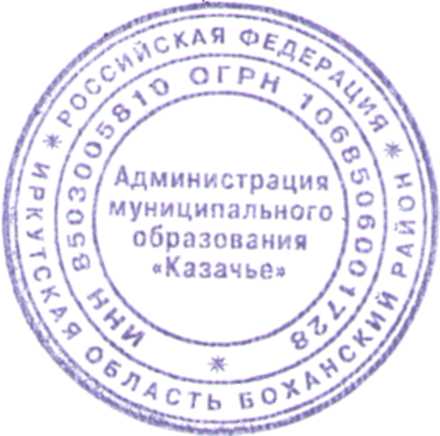 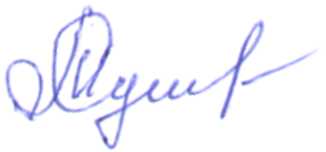 